Mildred (Gallimore) BryanJuly 7, 1913 – May 10, 1997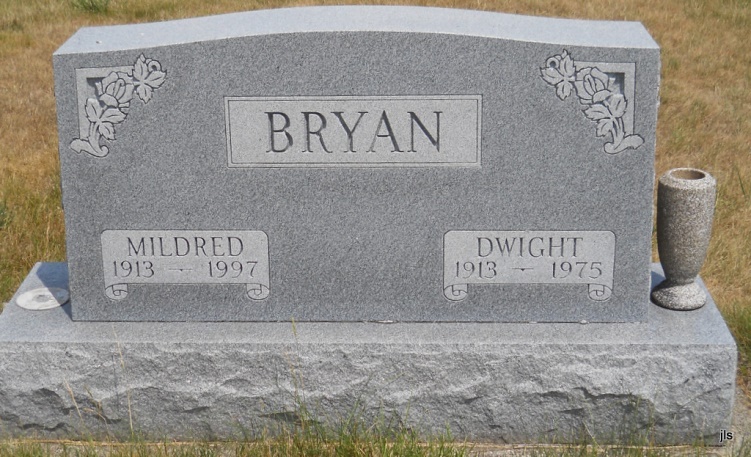 Photo by Jackie Sanders   Mildred Gallimore Bryan, 83, died Saturday at home in Zionsville.    She was a homemaker.    Her husband, Dwight, died in 1975 and a son, Robert, died in 1985.    Surviving are a son, Richard of Zionsville; three sisters, Mabelene Poiry of Fort Wayne, Mary Godby of Muncie and Cleta Cline of Marion; five grandchildren and five great-grandchildren.    Graveside services were Thursday at Alberson Cemetery, east of Petrolum.    Memorials to donor’s choice.    Arrangements by Flanner & Buchanan Mortuary, Zionsville. Fort Wayne Journal-Gazette (IN); May 16, 1997, page 3C 